МУ  «УПРАВЛЕНИЕ ОБРАЗОВАНИЯАДМИНИСТРАЦИИ КРАСНОЯРУЖСКОГО РАЙОНАБЕЛГОРОДСКОЙ ОБЛАСТИ»ПРИКАЗ«19»  июня  2018   года                                                                                  № 404О подготовке образовательных организаций к началу нового 2018 – 2019 учебного года и работе в осенне-зимних условияхВо исполнение распоряжения администрации Краснояружского района от 18 июня 2018 года № 441 «О проверке готовности образовательных учреждений к 2018-2019 учебному году» и с  целью своевременной и качественной подготовки образовательных организаций района к началу 2018-2019 учебного года и работе в осенне-зимних условиях п р и к а з ы в а ю:1. Утвердить мероприятия и график их выполнения по подготовке образовательных организаций района к новому 2018-2019 учебному году и работе в осенне-зимних условиях (приложение № 1,2).2. Утвердить график приемки образовательных учреждений (приложение №3).3.  Контроль за  исполнением  данного приказа  возложить на заместителя начальника МУ «Управление образования администрации Краснояружского района Белгородской области» Онежко И.Г.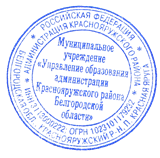 Начальник  МУ  «Управление  образования администрации Краснояружского района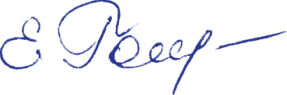 Белгородской области»                                                                  Е.Г.ГоловенкоПРИЛОЖЕНИЕ № 1М Е Р О П Р И Я Т И Япо подготовке образовательных  учреждений района к новому учебному году и работе в осенне-зимних условиях 2018-2019 годаНачальник  МУ  «Управление  образования администрации Краснояружского района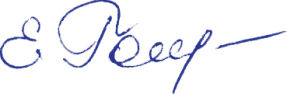 Белгородской области»                                                                  Е.Г.ГоловенкоПРИЛОЖЕНИЕ № 2 График выполнения мероприятий по подготовке ОУ к новому 2018-2019 учебному году и работе в осенне-зимних условияхНачальник  МУ  «Управление  образования администрации Краснояружского районаБелгородской области»                                                                  Е.Г.ГоловенкоПриложение №3График приемки образовательных учрежденийКраснояружского района к новому 2018-2019 учебному годуНачальник МУ «Управление образования 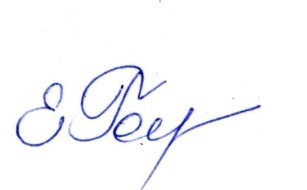 администрации Краснояружского района Белгородской области»                                                                    Е.Головенко№п/пНаименование мероприятийСроки выполненияОтветственный исполнитель12341Разработать мероприятия и график их исполнения по подготовке ОУ к новому учебному году и работе в осенне-зимних условиях01.07.2018г.Романенко Р.В.Руководители ОУ2Создать комиссию по приемке ОУ к новому учебному году и утвердить форму акта приемки01.07.2018г.Романенко Р.В.3Обеспечить комиссионную приемку образовательных учреждений района к новому 2018-2019 учебному годудо 05.07.2018г.Романенко Р.В.4Привести в соответствие с действующими нормативными документами работу по антитеррору (тревожные кнопки, видеонаблюдение) до 01.07.2018г.Пенской Ю.Н.Романенко Р.В.5Спланировать и провести мероприятия по обеспечению пожарной безопасности образовательных учреждений районадо 01.07.2018г.Романенко Р.В.6Осуществить санитарные, гигиенические мероприятия.Составить план и график проведения  данных мероприятийдо 01.07.2018г.Жерновая С.М.7Оформить паспорта готовности объектов образования к работе в осенне-зимний период в установленном законодательством порядке.до 10.10.2018г.Романенко Р.В.№ п/пМероприятия ОУСрок исполненияВыполнение косметического ремонта Все ОУ01.07.2018г.Осуществить запланированные мероприятия по пожарной безопасности образовательных учреждений:- установка  и проверка автоматической пожарной сигнализации и системы оповещения при пожаре;-приобретение, замена, перезарядка первичных средств пожаротушения;- пропитка деревянных конструкций чердачных помещений огнезащитным составом;- установка  и проверка систем дымоудаления и тревожной сигнализации;- монтаж и проверка работы систем противопожарного водоснабжения;- оборудование аварийного освещения зданий;- оборудование путей эвакуации;- проведение занятий по курсу ОБЖ - противопожарная безопасность;- установка систем молниезащиты и контуров заземления зданий.Все ОУ01.07.2018г.Осуществить санитарные, гигиенические и медицинские мероприятия:- по обеспечению санитарного состояния и содержания помещений установленным требованиям;- по оборудованию учебных кабинетов мебелью, соответствующей росто-возрастным особенностям учащихся;- по организации горячего питания учащихся;- по оборудованию медицинских кабинетов;- по прохождению медицинского осмотра персонала.Все ОУ01.07.2018г.Осуществить мероприятия по антитеррористической безопасности:- установка или ремонт ограждений территорий образовательных учреждений;- установка и проверка работы систем видеонаблюдения, тревожной сигнализации, экстренной связи.Все ОУ01.07.2018г.ДатаОбразовательное учреждениеВремя02.07.18МБУДО «Краснояружская ДЮСШ»9.0002.07.18МБУДО  «Краснояружская  СЮН»9.3002.07.18МДОУ «Краснояружский центр развития ребенка-детский сад»10.0002.07.18МДОУ «Краснояружский детский сад общеразвивающего вида»11.0002.07.18МБУДО  «Краснояружский  ЦДО»12.0002.07.18МОУ «Краснояружская СОШ №1»13.0003.07.18МДОУ «Сергиевский детский сад»8.3003.07.18МОУ «Сергиевская СОШ»9.2003.07.18МОУ «Теребренская ООШ»10.3003.07.18МОУ «Илек-Пеньковская СОШ»11.3003.07.18МДОУ «Вязовской детский сад»13.0004.07.18МОУ «Степнянская ООШ»8.2004.07.18МОУ «Колотиловская ООШ»9.3004.07.18МОУ «Репяховская ООШ»10.3004.07.18МОУ «Графовская СОШ»11.3004.07.18МДОУ «Демидовский детский сад»13.00